Quarantine area has been relocated to differentiate from serviceable rack as attached WASIS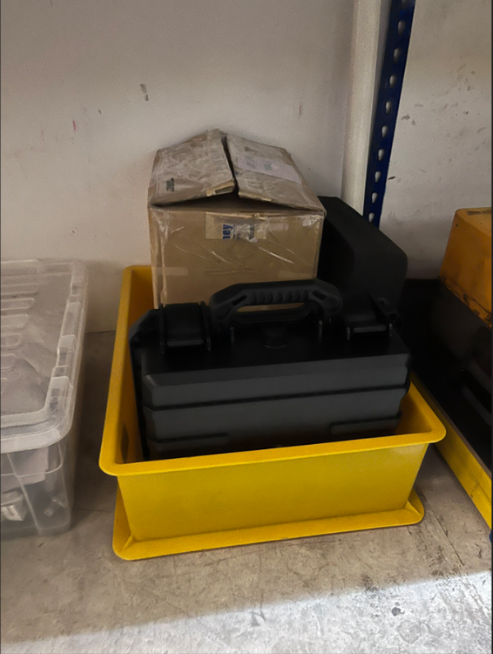 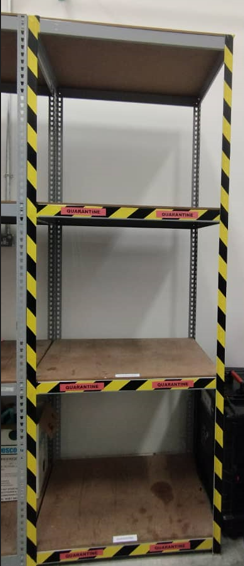 